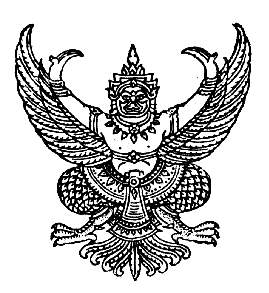 ประกาศเทศบาลตำบลร่มเมืองเรื่อง  ประชุมสภา  สมัยสามัญ  สมัยที่  ๒  ประจำปี  พ.ศ. ๒๕๕๙.........................................................ด้วยสภาเทศบาลตำบลร่มเมือง  อำเภอเมืองพัทลุง  จังหวัดพัทลุง   ได้กำหนดประชุมสภา     สมัยสามัญ  สมัยที่  ๒  ประจำปี  พ.ศ. ๒๕๕๙  ในวันพุธที่  ๒๙  มิถุนายน  ๒๕๕๘ เวลา ๐๙.๐๐ น.        ณ  ห้องประชุมสภาเทศบาลตำบลร่มเมือง  อำเภอเมืองพัทลุง  จังหวัดพัทลุง               	จึงประกาศให้ทราบและประชาสัมพันธ์โดยทั่วกัน			      ประกาศ   ณ   วันที่  ๑๔  มิถุนายน  พ.ศ. ๒๕๕๙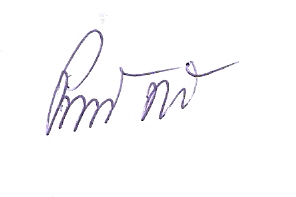                          (ลงชื่อ)                                               (นายปราถนา  ฤทธิเรือง)                                       ประธานสภาเทศบาลตำบลร่มเมืองd/อรอุษา /ประกาศเทศ./น. ๑๒ /ค ๐๖